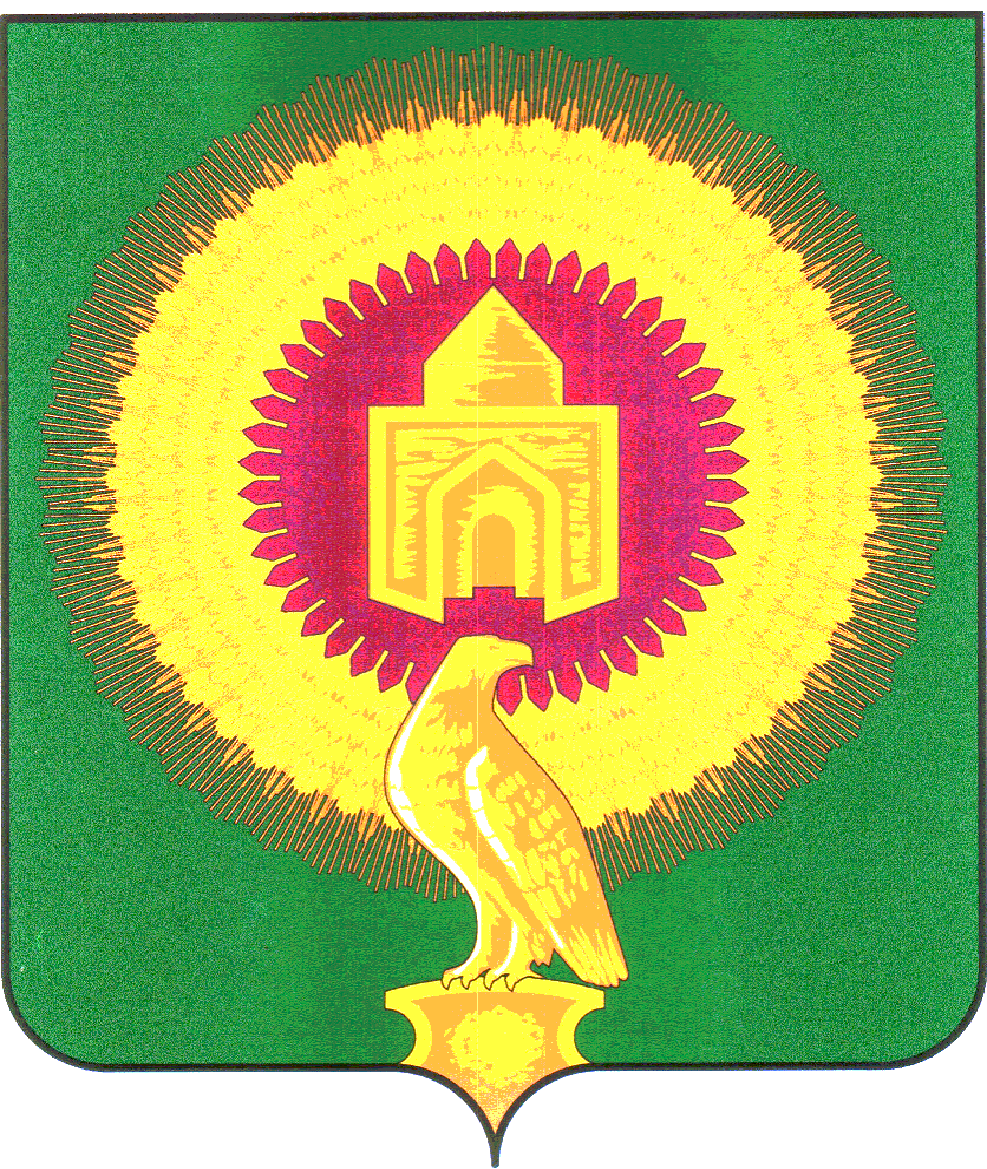                 СОВЕТ  ДЕПУТАТОВКАЗАНОВСКОГО СЕЛЬСКОГО ПОСЕЛЕНИЯВАРНЕНСКОГО МУНИЦИПАЛЬНОГО РАЙОНА ЧЕЛЯБИНСКОЙ ОБЛАСТИ                                                      РЕШЕНИЕот 11.03.2021г.                                   № 10п. Казановка                                     О утверждении «Правил землепользования и застройки Казановского сельского                                                                                              поселения Варненского муниципального района                                                                                                          Челябинской области»    В соответствии с Градостроительным кодексом Российской Федерации от 29.12.2004 №190-ФЗ, Федеральным законом от 6 октября 2003 г. № 131-ФЗ “Об общих принципах организации местного самоуправления в Российской Федерации”, Уставом Казановского сельского поселения Варненского муниципального района, на основании протокола публичных слушаний по внесению изменений в ««Правила землепользования и застройки Казановского сельского поселения Варненского муниципального района Челябинской области» и заключения  о результатах публичных слушанийСовет депутатов Казановского сельского поселения Варненского муниципального района                                          РЕШАЕТ: Утвердить «Правила землепользования и застройки Казановского сельского поселения Варненского муниципального района Челябинской области» в новой редакции (приложение).Признать утратившими силу следующие Решение Совета Казановского сельского поселения депутатов Варненского муниципального района:1) Решение совета депутатов Казановского сельского поселения Варненского муниципального района от 20.01.2020 № 01 «Об утверждении Правила землепользования и застройки Казановского сельского поселения Варненского муниципального района Челябинской области;Настоящее Решение обнародовать на Информационном стенде и официальном сайте администрации Казановского сельского поселения Варненского муниципального района в сети «Интернет». Глава Казановского                                  Председатель Совета депутатов                                                                          сельского поселение                                 Казановского сельского поселения                     __________Т.Н. Коломыцева	                    _____________ Р.У. Хасанова